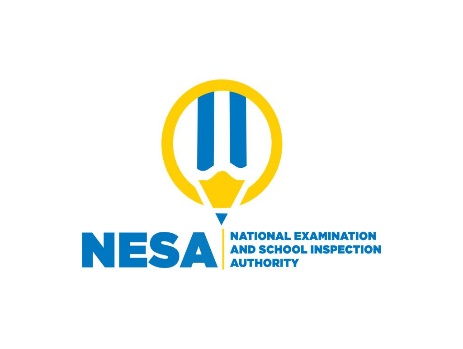 Mtihani wa kidato cha Nne, 2021Muhula wa tatuMtihani huu unaundwa na sehemu kuu nne: Ufahamu, Matumizi ya lugha na sarufi, Fasihi na UtungajiJibu maswali yoteAlama 100Muda: Masaa matatuSEHEMU YA I: UFAHAMU (Alama 30)Soma kifungu cha habari kinachofuata ili kujibu maswali yaliyotolewa hapo chini. Michezo ni muhimu sana katika maisha ya binadamu. Michezo inawasaidia watu kuishi bila magonjwa hususani yale yasiyoambukizwa. Unapotembelea sehemu mbalimbali ulimwenguni utaiona michezo tofauti. Lakini, michezo mikubwa inayojulikana ni mpira wa miguu, mpira wa kikapu, mpira wa wavu, kuogelea na michezo ya riadha. Michezo hii ina washiriki wengi kuliko michezo mingine. Michezo ina faida nyingi kwa binadamu yeyote awe mdogo, mtu mzima au mzee. Michezo hujenga mwili wa binadamu na kuufanya uwe mkakamavu. Mwili unaweza kuimarishwa na chakula unachokula lakini pia michezo huimarisha mwili zaidi.Unapochunguza vizuri, utawaona watu ambao hawafanyi mazoezi ya michezo wakiwa na miili isiyo na nguvu za kutosha. Kama mtu hana nguvu kwa kiwango hiki, mwili wake huweza kupatwa na magonjwa mbalimbali kwa urahisi. Michezo ni njia moja ya kujilinda na magonjwa kama vile kisukari, shinikizo la damu, mfadhaiko, unene wa kupindukia, na kadhalika. Michezo hufurahisha wachezaji wenyewe na hata watazamaji. Mtu anapocheza hufurahisha nafsi yake na kustarehesha roho yake mwenyewe na kuburudisha mwili wake. Hali kadhalika, michezo huwachangamsha watazamaji na kuwafurahisha kila wanapoitazama. Mashabiki wengi hupenda kuitazama michezo mbalimbali kwa kujifurahisha na kujistarehesha. Kwa hiyo, wao huweza kunufaika pia kwani kupumzika ni jambo muhimu katika maisha ya binadamu. Unapopata muda wa kupumzika na kujistarehesha unaweza kuongeza kiwango chako cha kufikiri na uwezo wako wa kutenda kazi kwa ufanisi. Aidha, unaweza hata kusuluhisha matatizo muhimu yanayojitokeza katika maisha ya kila siku. Michezo pia hujenga uhusiano mwema kati ya mtu na mtu, wilaya na wilaya, mkoa na mkoa, na hata taifa na taifa. Kunapokuwa na mchezo wa kimataifa, wachezaji wa timu ya taifa moja hukutana na wachezaji wa timu nyingine na kujenga uhusiano wa karibu. Urafiki baina ya watu wengi huweza kuanzia michezoni. Ili kulielewa vizuri suala hili, chunguza vizuri idadi ya watu wanaokuja kuitazama michezo katika eneo unapoishi. Mtazamaji mmoja akaapo na mtazamaji mwingine hawawezi kumaliza vipindi vyote vya mchezo bila kuambiana mambo kadhaa kuhusu mchezo huo. Watu wawili wasiofahamiana huweza kukutanishwa na mchezo wa timu yao na kuanzisha urafiki unaoweza kuwachochea kuanzisha pia miradi mingine ya kudumisha ushirikiano na mshikamano baina yao. Michezo humletea mtu sifa nzuri na hata taifa lake huweza kujulikana na kusifiwa. Mathalani, mtu huweza kusifika katika nchi yake au kwa kiwango cha kimataifa kwa mchezaji hodari katika mchezo wa kukimbia, kucheza mpira, kuendesha baiskeli, kuogelea, ndondi, mieleka na michezo mingine. Mtu akipata sifa kama hizo, hufurahia na kuridhika moyoni mwake. Aidha, sifa hizi huweza kumnufaisha anayecheza michezo hiyo kwa kumletea pato kubwa kiasi cha kuwa hata tajiri. Taifa nalo hujulikana na kupata sifa kutokana na uhodari wa raia wake ambaye ni mwana michezo. Kutokana na faida hizo zilizotajwa, tunapaswa kulitilia maanani suala la michezo duniani ili tuwe na maisha mema. Tujenge miili yetu kwa kucheza michezo ya aina mbalimbali hata kama hatuna uhodari wa kutosha kutokana na mchezo fulani. Tujistareheshe na kupumzisha akili zetu kwa kucheza michezo hata kama hatuna uwezo mkubwa katika michezo hiyo. Tujenge uhusiano mwema kati yetu kwa kushiriki katika michezo mbalimbali.Maswali ya ufahamu Michezo ina faida gani kwa binadamu? Taja faida tatu.  (Alama 6)  Ni madhara gani yanayoweza kumpata mtu asiyecheza? (Alama 4) Taja aina tano za michezo zilizozungumziwa katika kifungu hiki.                                                                                          (Alama 5) Ni vipi taifa huweza kunufaika kutokana na michezo?    (Alama 4) Ni namna gani urafiki ulioanzia michezoni huweza kudumishwa?                                                                                        (Alama 3) Kuwa na uhodari maalumu katika michezo ni njia moja ya kuongeza pato kwa mtu. Eleza.                                      (Alama 5) Taja mifano mitatu ya magonjwa yanayoweza kusababishwa na kutofanya mazoezi ya michezo.                                      (Alama 3) SEHEMU YA II: SARUFI NA MATUMIZI YA LUGHA       (Alama 30)8) Kamilisha sentensi zifuatazo kwa kutumia neno sahihi kati ya haya kutoka kifungu ulichopewa: mikakamavu, mwanamchezo, huimarisha, huwachangamua, uhusiano, magonjwa, hupumzika, kisukari, uhodari.                                  (Alama 10)a) Michezo hujenga miili ya binadamu na kuifanya iwe .................................................................. b) Mtu mmoja anaweza kusikika katika nchi au katika mataifa kutokana na .......................... wake wa kucheza michezo tofauti. c) Michezo......................................Miili ya wachezaji na kuwaburudisha mashabiki pia. d) Akili ya binadamu ................................kutokana na michezo hata kama hatuna ujuzi wa kutosha. e) Michezo hulinda mwili kupata ................................. mbalimbali kama vile shindikizo la moyo. f) ..........................................ni mojawapo wa ugonjwa unaotokana na kutoshiriki katika michezo tofauti. g) Michezo mbalimbali ..........................................................watazamaji waliohudhuria michezo. h) Nchi na nchi nyingine zinaweza kujenga .................................................. kupitia michezo. i) ...............................................hawezi kukaa bila kucheza kama alivyozoea.j) Mchezo huo wa …………. ulikutanisha nchi ya Rwanda na Tanzania.9) Kanusha sentensi zifuatazo.                                   (Alama 5)Tungalikuwa na pesa, tungalisafiri mjini Nairobi.Tungepata likizo, tungekwenda kwetu kijijini`Dobi wangekuwa wengi, nguo zote zinefuliwa.Wazee wangekuwepo, mambo yangesawazishwa.Mngalikuwa na hadhari, pesa zenu zingelisalimika.Geuza sentensi  zifuatazo katika umoja au wingi.  (Alama 10)Daftari langu limehifadhiwa vizuri`Machungwa haya yameiva.Goti lake linamuuma sana.Mfugaji aliuza yai sokoni.Mimi nina lengo la kushinda somo hili.Zigeuze sentensi zifuatazo katika usemi wa taarifa  (Alama 5)“Tununulie kilo moja ya viazi vitamu”, wazee walimtuma mtumishi.“Ukishikwa na homakali nenda kwa tabibu,” mzazi alimshauri mtoto wake.SEHEMU YA III: FASIHI           (Alama 25)Fasihi ni nini?                                                  (Alama 5)Thibitisha  umuhimu wa fasihi katika jamii.Fasili maana ya methali zifuatazo na matumizi yake katika maisha ya kila siku.                                          (Alama 9)Ngozi ivute ingali mbichiAdabu ni dhahabuBidii huzaa matundaJaza methali zifuatazo :                                     (Alama 6)Haba na haba……………………………….………………………………………..ni furaha ya kunguru.………………………………………hula mbivuEleza maana ya nahau zifuatazo:                      (Alama 5)Kula chumvi nyingiKuwa pete na kidoleSEHEMU YA IV: UTUNGAJI (Alama 15)Kwa kuzingatia sifa za muhtasari, fanya muhtasari wa kifungu cha habari ulichokisoma hapo juu.                  (Alama 15)                                           Mwisho.